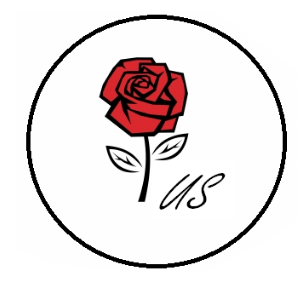 Unique SarahTetrick RoadKansas City
4281 BE
Tel.:+8632890276T – heart
Purkyňova 2832/97
612 00  BRNO
Tel.: +420 365 921 58417th January 2020ORDERINGDear Sir or Madam, 

Our company is interested in buying 50 t-shirts. We would like to ask for a collaboration, so we’d share our benefits: Our company will sell your t-shirts on our website and our shops. In return can we have a special price for my first order?But first, we have a few questions about your company and how it works. What is it actually about? How are you helping people ? Are you selling only one t-shirts at 7€ ? We would like to know more about your comapny.We would be grateful if you accept our proposition and if you could send us a price list.
We are looking forward to your reply.Yours faithfully,Sarah Arabia 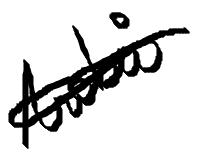 